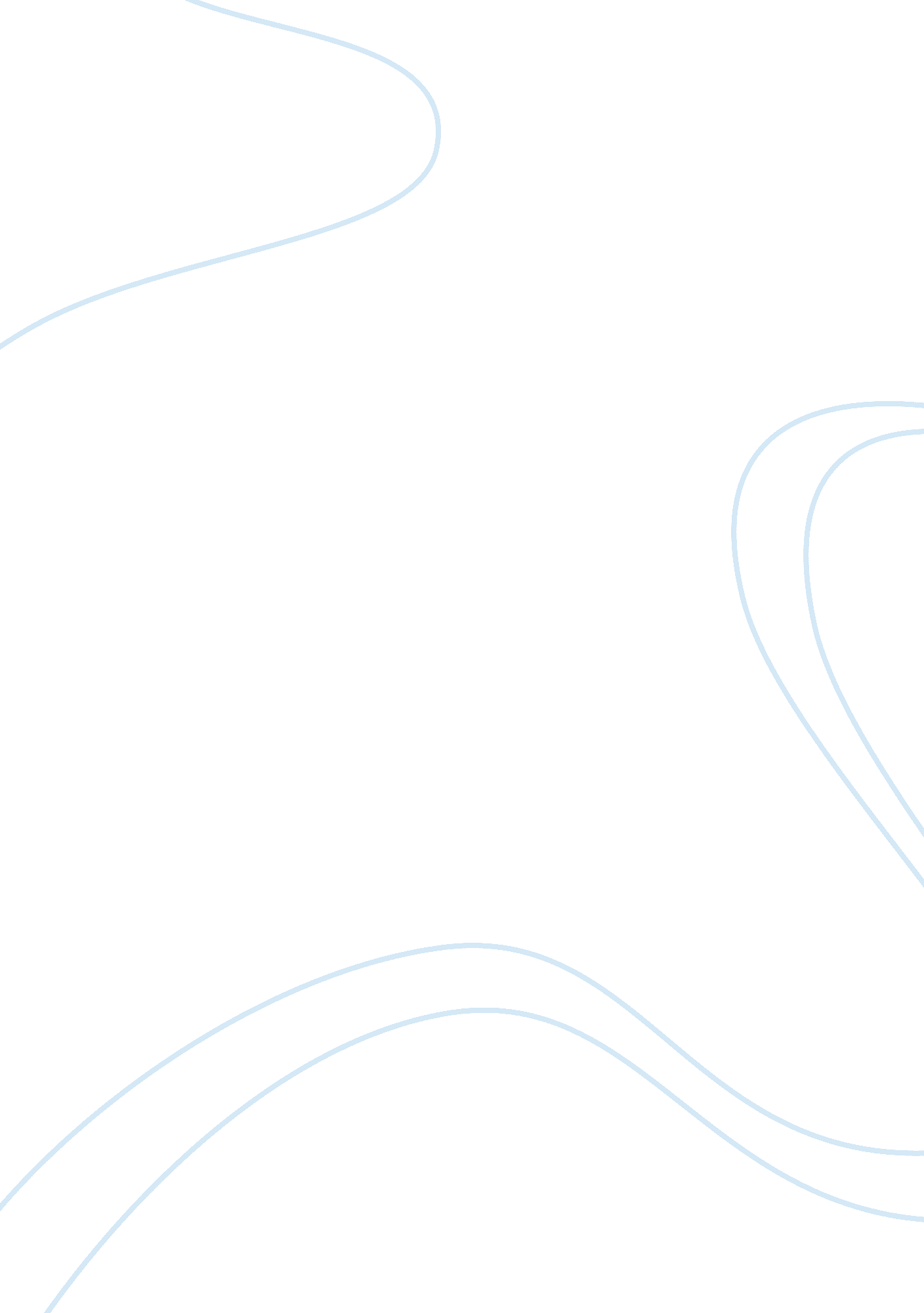 The british rock band the beatles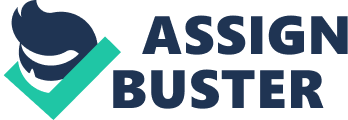 The British Rock Band - The Beatles The Beatles to this day are one of the most famous and popular rock 'n roll groups in the world. The Beatles include George Harrison, John Lennon(1940-1980), Paul McCartney, and Richard Starkey(Ringo Starr). All of the Beatles where born and raised in Liverpool, England. John Lennon was considered the leader of the band. George Harrison was the lead guitarist. John Lennon was a song writer, one of the two lead singers, and rhythm guitarist. Paul McCartney was a song writer, one of the two lead singers, and a bassist. Ringo Starr played the drums. John Lennon's first band was called the Quarrymen (named after his High School). None of the three Beatles were in this band. Paul joined the group in 1957 and Harrison joined in 1958. They played with bass guitarist Sut Sutcliffe, and Pete Best, a drummer. Sutcliffe left in 1961 and Ringo Starr joined the band. Pete Best was asked to leave the band on April 16, 1962. He was considered the Beatles undisputed sex symbol. The Beatles were discovered on November 9, 1961 by Brian Epstein, a manager of a record store in Liverpool as well as an x British Army soldier. The Beatles first two song were Love Me Do and Please, Please Me. The Beatles starred in two movies, A Hard Days Night, and Help. They also had their own full length cartoon called Yellow Submarine. The movie A Hard Days Night earned 1. 3 million dollars in its first week. The Beatles early music was influenced by singers Chuck Berry and Elvis Presley. In November of 1963 the Beatles performed in front of the Queen of England. This was an incredible honor. By the end of 1963 the Beatles were the biggest music group in England. The Beatles came to New York City for the first time in 1964. They were an instant success. A couple of weeks later after their New York appearance, the five best selling records were by the Beatles. They became world famous by the end of 1964. Also in 1964 the song I Want To Hold Your Hand marked the beginning of BEATLEMANIA. The Beatles were unusual because most rock was strong beat with no melody. The Beatles added melody to rock. The Beatles also added strong and meaningful lyrics. John Lennon wrote a book called In His Own Write. The Beatles started a new era of music. They wore their hair long and shaggy. This haircut was known as the Beatles haircut. All across the world people started wearing their hair like the Beatles. John Lennon described the Beatles like this When you said it, it was crawly things, when you read it, it was beat music. The Beatles made their last stage appearance together in 1966. In 1967 the Beatles put together a master piece. The master piece was Sergeant Pepper's Lonely Heart Club Band. The Beatles never had a chance to perform Sergeant Peppers Lonely Heart Club Band. Also in 1967 Brian Epstein, the manager of the Beatles, died. Also in 1967 the Beatles directed a movie, Magical Mystery Tour. The movie was about themselves in which they toured the English countryside in search of wonder, fun, and magic. In 1970 the world famous and world loved Beatles separated. Everybody was hoping to see the Beatles come back together. That hope ended when the peace loving John Lennon was killed outside his New York City apartment by 25 year old Mark David Chapman. 